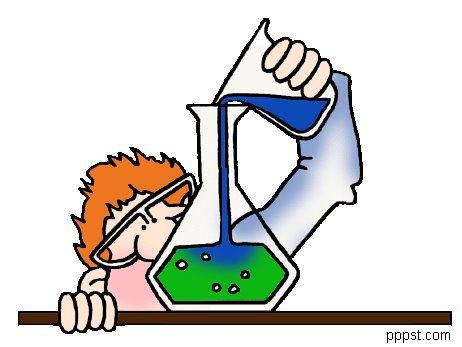 DATUM:IME IN PRIIMEK:RAZRED:Število točk:OCENA:KRITERIJ  OCENJEVANJAUčenec pride domov iz šole. Oče ga vpraša: "Kaj je bilo novega v šoli?" Sin mu odgovori: "Pri pouku kemije smo delali poskuse eksplozij."Nato ga oče vpraša: "Kaj pa boste delali jutri v šoli?"Sin pa na to : "V kateri šoli 1.Odgovori na naslednja vprašanja 5TKaj so estri in kako  nastanejo ?_________________________________________________________________________ Kakšno je še drugo ime za mravljično kislino ?   _________________________________________________________________________Kako nastanejo ogljikovi hidrati na Zemlji ?_________________________________________________________________________Kako imenujemo snovi, ki povežejo dve snovi,ki se sicer ne mešata ? (napr.žolč, gorčica…)

___________________________________________________________________________Kakšno je še drugo ime za mlečni sladkor?      Pri nalogah  od 2 do 5 obkroži črko pred pravilnim odgovorom . 4 T       2. Katera končnica je značilna za imena alkoholov?           a) –an                              b) –ol	           c) –ojska            č)   -oat      3 .Iz katere spojine lahko pri oksidaciji nastane etanojska kislina ?Iz metanolaIz etanolaIz etil etanoataIz butanojske kisline4.Katera  snov spada med disaharide ? glukozasaharozaškrobceluloza5.Katera  funkcionalna skupina  je v  ketonih?          a) –COOH          b)  -CHO          c)  - OH          d) –CO-     6.  Kako deluje milo ali detergent  med pranjem ?   1T7.  Poimenuj  naslednji  spojini ?  V racionalni formuli obkroži funkcionalno skupino.  3T     CH3 – OH     _______________________________     CH3- CH2- CHO_____________________________8.. Izpolni preglednico: 3T9.Oglej si model spojine .  4T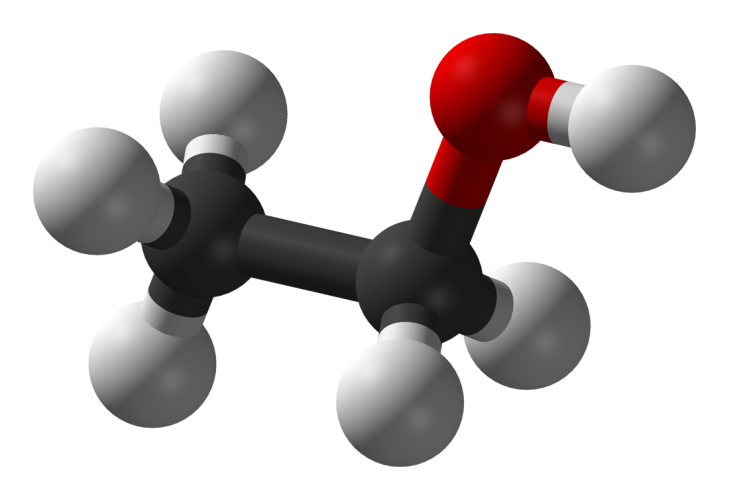 https://commons.wikimedia.org/wiki/File:Ethanol-3D-balls.pngNariši racionalno formulo spojine .Napiši molekulsko formulo spojine . _________________________V katero vrsto kisikovih spojin uvrščamo to spojino ? ______________             č)   Poimenuj spojino ? __________________________________10.  Razvrsti navedene spojine glede na naraščajoče  vrelišče . 2T        a)  butan-1-ok        b)  metanol        c)  etanolOdgovor utemelji .11. Pri alkoholnem vrenju encimi kvasovk pretvorijo grozdni sladkor glukozo v alkohol in Ogljikov dioksid. Ogljikov dioksid ima večjo gostoto od zraka , zato se nabira  v kleteh pri Tleh in izpodrine kisik, ki je potreben za dihanje.  4T  C6H12O6                          C2H5OH   +     CO2 Uredi enačbo za reakcijo , ki poteka pri alkoholnem vrenju in pripiši agregatna stanja.Kako bi dokazal , da pri reakciji nastane plin ogljikov dioksid ?  __________________________________________________________________________      c ) Ali je ogljikov dioksid strupen ?_________________________________________________________________________    č)  V vinsko klet vstopamo s svečo in ne z  baterijsko svetilko . Zakaj ?__________________________________________________________________________12. Markov prijatelj  je popil preveč alkohola in se onesvestil. Matic ga je obrnil v bočni položaj, pokril ga je z odejo ter poklical starše in  reševalce. Ali je ravnal pravilno ?Svoj odgovor pojasni 2Ta) Zapiši besedno enačbo za alkoholno vrenje (fermentacijo )Besedna enačba :                                                                                                                      b) Enačba s formulami in simboli                                                                                   c) Opiši poskus s katerim lahko dokažemo plin, ki nastaja pri vrenju mošta.___________________________________________________________________________č)  Zakaj je oče odsvetoval pitje povretega mošta ?___________________________________________________________________________PROCENT90 - 10075 - 8960 - 7445 - 59  DO 44OCENA(odl) 5(pdb) 4(db) 3(zd)  2(nzd) 1Funkcionalna skupina – imeFunkcionalna skupina - oznakaFunk. skupina, značilna za: (skupina kisikovih spojin)hidroksilna skupina- COHkarboksline kisline